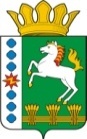 КОНТРОЛЬНО-СЧЕТНЫЙ ОРГАН ШАРЫПОВСКОГО РАЙОНАКрасноярского краяЗаключениена проект Решения Березовского  сельского Совета депутатов «О внесении изменений и дополнений в Решение Березовского  сельского Совета депутатов от 15.12.2017 № 24 «О бюджете поселения на 2018 год и плановый период 2019-2020 годов» (в ред. от 05.03.2018 № 6, от 21.03.2018 № 8)20 июля 2018 год 									№ 88Настоящее экспертное заключение подготовлено Контрольно – счетным органом Шарыповского района на основании ст. 157 Бюджетного  кодекса Российской Федерации, ст. 9 Федерального закона от 07.02.2011 № 6-ФЗ «Об общих принципах организации и деятельности контрольно – счетных органов субъектов Российской Федерации и муниципальных образований», ст. 5 Решения Шарыповского районного Совета депутатов от 20.09.2012 № 31/289р «О внесении изменений и дополнений в Решение Шарыповского районного Совета депутатов от 21.06.2012 № 28/272р «О создании Контрольно – счетного органа Шарыповского района» (в ред. от 20.03.2014 № 46/536р, от 25.09.2014 № 51/573р, от 26.02.2015 № 56/671р) и в соответствии со стандартом организации деятельности Контрольно – счетного органа Шарыповского района СОД 2 «Организация, проведение и оформление результатов финансово – экономической экспертизы проектов Решений Шарыповского районного Совета депутатов и нормативно – правовых актов по бюджетно – финансовым вопросам и вопросам использования муниципального имущества и проектов муниципальных программ» утвержденного приказом Контрольно – счетного органа Шарыповского района от 16.12.2013 № 29, Соглашения от 15.01.2015 «О передаче Контрольно-счетному органу Шарыповского района полномочий Контрольно-счетного органа Березовского сельсовета по осуществлению внешнего муниципального финансового контроля».Представленный на экспертизу проект Решения Березовского  сельского Совета депутатов «О внесении изменений и дополнений в Решение Березовского  сельского Совета депутатов от 15.12.2017 № 24 «О бюджете поселения на 2018 год и плановый период 2019-2020 годов»(в ред. от 05.03.2018 № 6, от 21.03.2018 № 8) направлен в Контрольно – счетный орган Шарыповского района 19 июля 2018 года. Разработчиком данного проекта Программы является администрация Березовского  сельсовета.Мероприятие проведено 19-20 июля  2018 года.В ходе подготовки заключения Контрольно – счетным органом Шарыповского района были проанализированы следующие материалы:- проект Решения Березовского  сельского Совета депутатов «О внесении изменений и дополнений в Решение Березовского  сельского Совета депутатов от 15.12.2017 № 24 «О бюджете поселения на 2018 год и плановый период 2019-2020 годов»;-  решение Березовского  сельского Совета депутатов от 15.12.2017 № 24 «О бюджете поселения на 2018 год и плановый период 2019-2020 годов» (в ред. от 05.03.2018 № 6, от 21.03.2018 № 8).Согласно статье 6 Решения Березовского  сельского Совета депутатов от 15.12.2017 № 24 «О бюджете поселения на 2018 год и плановый период 2019-2020 годов» администрация Березовского сельсовета вправе в ходе исполнения бюджета поселения вносить изменения в сводную бюджетную роспись бюджета поселения на 2018 год и плановый период 2019-2020 годов.При проведении экспертизы проекта Решения проведены:- оценка соответствия внесенного проекта Решения сведениям и документам, явившимся основанием его составления;- оценка соответствия текстовой части и структуры проекта Решения требованиям бюджетного законодательства Российской Федерации;- анализ предлагаемых изменений бюджетных ассигнований по доходам, расходам и источникам финансирования дефицита бюджета, оценка обоснованности таких изменений.В результате экспертизы проекта Решения и финансово – экономических обоснований предлагаемых к утверждению увеличений бюджетных ассигнований по расходам бюджета, подтверждающих потребность выделения дополнительных ассигнований в указанных в проекте Решения суммах по средствам бюджетов установлено:Представленным проектом Решения предлагается изменить основные характеристики бюджета поселения на 2018 год, внести изменения в текстовую часть и приложения к Решению о бюджете, изложив их в новой редакции в соответствии с представленным проектом Решения.Предлагаемые к утверждению изменения текстовой части Решения о бюджете поселения соответствуют бюджетному законодательству и законодательно установленным полномочиям органов местного самоуправления.Предлагаемые в проекте Решения изменения основных характеристик бюджета поселения представлены в таблице 1.Таблица 1(руб.)Прогнозируемый общий объем доходов бюджета поселения увеличился в сумме 3 453 732,00 руб. (27,01%) за счет безвозмездных поступлений.Общий объем расходов бюджета поселения увеличился в сумме 3 531 732,00 руб. (27,09%).Анализ изменения бюджетных ассигнований по расходам в 2018 годуТаблица 2(руб.)По подразделу 0104 «Функционирование Правительства РФ, высших органов исполнительной власти субъектов РФ, местных администраций» увеличение бюджетных ассигнований в сумме 626 218,00 руб. (13,77%), в том числе:- в сумме 608 000,00 руб. на приобретение автотранспортного средства;- в сумме 18 218,00 руб. на региональне выплаты и выплаты, обеспечивающие уровень заработной платы работников бюджетной сферы не ниже размера минимальной заработной платы (минимального размера оплаты труда).По подразделу 0310 «Обеспечение пожарной безопасности» увеличение бюджетных ассигнований в сумме 55 812,80 руб. на обеспечение первичных мер пожарной безопасности.По подразделу 0409 «Дорожное хозяйство» увеличение бюджетных ассигнований в сумме 1 095 670,00 руб. (130,46%) на капитальный ремонт и ремонт автомобильных дорог общего пользования местного значения за счет средств дорожного фонда Красноярского края.По подразделу 0502 «Коммунальное хозяйство» увеличение бюджетных ассигнований в сумме 537 741,00 руб. (102,16%), в том числе:- в сумме 311 744,00 руб. на ремонт сетей теплоснабжения по ул. Тракторная в с.Березовское;- в сумме 99 997,00 руб. на приобретение и установку повысительного насосана водозаборной скважине в д. Гудково;- в сумме 126 000,00 руб. на решение неотложных вопросов в сфере жилищно – коммунального хозяйства за счет средств районного бюджета.По подразделу 0503 «Благоустройство» увеличение бюджетных ассигнований в сумме 1 216 290,20 руб. (131,00%), в том числе:- в сумме 221 321,00 руб. на реализацию проектов по решению вопросов местного значения сельских поселений за счет средств краевого бюджета по Гранду Губернатора Красноярского края «Жители – за чистоту и благоустройство»;- в сумме 892 745,00 руб. на реализацию проектов по благоустройству территорий поселений за счет средств краевого бюджета по Гранду Губернатора Красноярского края «Инициатива жителей – эффективность в работе»;- в сумме 99 882,00 руб. на замену светильников уличного освещения по ул. Центральная в д. Горбы- в сумме 5 000,00 руб. на основании договора пожертвования от 22.03.2018 №1 от ЗАО «Авангард» на ограждение детской площадки в д. Ершово;- в сумме 2 657,80 руб. перераспределены бюджетные ассигнования на подраздел 0310 «Обеспечение пожарной безопасности».Перераспределены бюджетные ассигнования:- в сумме 10 957,00 руб. с мероприятия «Содержание улично – дорожной сети сельского поселения и искусственных сооружений за счет средств дорожного фонда муниципального фонда Березовского сельсовета» на мероприятие «Капитальный ремонт и ремонт автомобильных дорог общего пользования местного значения счет средств дорожного фонда муниципального фонда Березовского сельсовета» муниципальной программы «Обеспечение транспортной доступности и коммунальными услугами граждан»;- в сумме 11 142,00 руб. с мероприятия «Содержание и ремонт уличного освещения» на мероприятие «Реализация проектов по благоустройству территорий поселений, городских округов за счет средств бюджета поселения».  В статью 1 внести следующей изменения:«2. Утвердить основные характеристики  бюджета поселения  на 2019 и 2020 годы:Таблица 3(руб.)Увеличение бюджетных ассигнований в 2019-2020 годах в сумме 53 155,00 руб. (0,45%) за счет межбюджетных трансфертом, передаваемых бюджетам сельских  поселений из краевого бюджета на обеспечение первичных мер пожарной безопасности.Статья 10 «Дорожный фонд Березовского сельсовета» излагается в новой редакции: «Утвердить объем бюджетных ассигнований дорожного фонда Березовского сельсовета:- на 2018 год в сумме 1 935 553,00 руб., в том числе за счет акцизов по подакцизным товарам (продукции), производимым на территории Российской Федерации – 243 900,00 руб., за счет межбюджетных трансфертов из краевого бюджета – 1 456 653,00 руб., за счет налога на доходы физических лиц – 235 000,00 руб.;- на 2019 год в сумме 300 200,00 руб., в том числе за счет акцизов по подакцизным товарам (продукции), производимым на территории Российской Федерации = 272 200,00 руб., за счет налога на доходы физических лиц – 28 000,00 руб.;- на 2020 год в сумме 278 800,00 руб., в том числе за счет акцизов по подакцизным товарам (продукции), производимым на территории Российской Федерации – 278 800,00 руб.». Приложения 1, 4, 5, 6, 7, 8, 9, 11 к Решению излагаются в новой редакции согласно приложениям 1-8 к проекту Решения.Разработчиками данного проекта Решения соблюдены все нормы и правила по юридическо – техническому оформлению нормативно – правовых актов Березовского сельсовета.На основании выше изложенного Контрольно – счетный орган  Шарыповского района предлагает администрации Березовского сельсовета   принять проект Решения Березовского сельского Совета депутатов «О внесении изменений и дополнений в Решение Березовского сельского Совета депутатов от 15.12.2017 № 24 «О бюджете поселения на 2018 год и плановый период 2019-2020  годов» (в ред. от 05.03.2018 № 6, от 21.03.2018 № 8).Аудитор 	Контрольно – счетного органа						И.В. Шмидтнаименование показателяосновные характеристики бюджета на 2018 годосновные характеристики бюджета на 2018 годосновные характеристики бюджета на 2018 годосновные характеристики бюджета на 2018 годнаименование показателядействующее Решение о бюджетеРешение о бюджете с учетом предлагаемых измененийизменение% измененияпрогнозируемый общий объем доходов бюджета поселения 12 788 862,0016 242 594,00+ 3 453 732,00127,01общий объем расходов бюджета поселения13 036 225,0016 567 957,00+ 3 531 732,00127,09Дефицит бюджета поселения247 363,00325 363,00+ 78 000,00131,53Источники внутреннего финансирования247 363,00323 363,00+ 78 000,00131,53наименование показателя бюджетной классификацииРаздел, подразделпредыдущая редакция предлагаемая редакция отклонение% откл12345 (4-3)6Общегосударственные вопросы01005 207 889,005 834 107,00626 218,00112,02функционирование высшего должностного лица субъекта РФ и органа местного самоуправления0102607 662,00607 662,000,00100,00функционирование Правительства РФ, высших органов исполнительной власти субъектов РФ, местных администраций01044 547 601,005 173 819,00626 218,00113,77резервные фонды011110 000,0010 000,000,00100,00другие общегосударственные вопросы011342 626,0042 626,000,00100,00Национальная оборона0200292 800,00292 800,000,00100,00мобилизационная и вневойсковая подготовка0203292 800,00292 800,000,00100,00Национальная безопасность и правоохранительная деятельность03001 000,0056 812,8055 812,805681,28обеспечение пожарной безопасности0310500,0056 312,8055 812,8011262,56другие вопросы в области национальной безопасности и правоохранительной деятельности0314500,00500,000,00100,00Национальная экономика0400854 283,001 949 953,001 095 670,00228,26водное хозяйство040614 400,0014 400,000,00100,00дорожное хозяйство0409839 883,001 935 553,001 095 670,00230,46Жилищно - коммунальное хозяйство05001 454 683,003 208 714,201 754 031,20220,58коммунальное хозяйство0502526 213,001 063 954,00537 741,00202,19благоустройство0503928 470,002 144 760,201 216 290,20231,00Культура, кинематография08005 199 170,005 199 170,000,00100,00культура08015 199 170,005 199 170,000,00100,00Социальная политика100026 400,0026 400,000,00100,00пенсионное обеспечение100126 400,0026 400,000,00100,00ВСЕГО РАСХОДЫ13 036 225,0016 567 957,003 531 732,00127,09Предыдущая редакцияПредлагаемая редакцияОтклонение % изменения1) прогнозируемый общий объем доходов бюджета поселения в сумме2019 год2020 год11 829 200,0011 829 200,0011 882 355,0011 882 355,00+ 53 155,00+ 53 155,00100,45100,452) общий объем расходов бюджета поселения  в сумме2019 год2020 год11 865 100,0011 865 100,0011 918 255,0011 918 255,00+ 53 155,00+ 53 155,00100,45100,45